SGLN Board Member Declaration 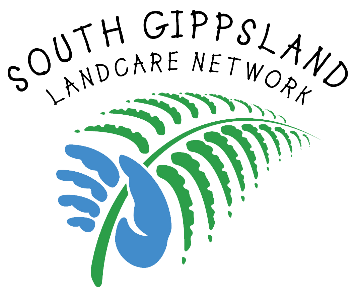 South Gippsland Landcare NetworkBoard Member DeclarationThis declaration is to be signed at the commencement of Board membership and updated as required. Details will be held by SGLN Network Coordinator with Board paperwork. Details will be available to members of SGLN Landcare Groups and SGLN members upon request.  Extract from SGLN Board Member Code of Conduct	Conflict of InterestNo member of the Board or any Committee or subcommittee can be appointed to, or retain, any paid office of SGLN (excepting ex officio support staff members).No member can directly or indirectly supply goods or services for profit to SGLN, except as bona fide remuneration for services rendered or expenses incurred on behalf of SGLN (excepting ex officio support staff members).Members declare any pecuniary interest and do not participate in any discussions or decisions in which they have such interest or in which it could be perceived they have a conflict of interest.Name: ………………………………………………………………………………………………………………………………………Address: …………………………………………………………………………………………………………………………………..………………………………………………………………………………………………………………………………………………….Landcare Group: ……………………………………………………………………………………………………………………..Professional Memberships/ affiliations: Community Memberships/ affiliations: Business activities/ employment: Ownership or part ownership of any environmental service providers.  Other areas of possible conflict of interest: Signed: Date: 